FotoBestandnaamBijschrift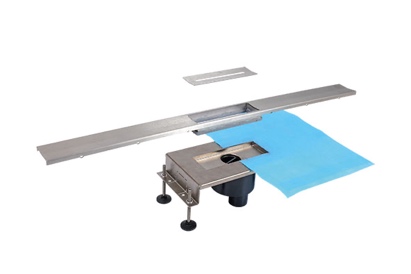 RichardBrink_SecaCentralis_01Het douchegootsysteem Seca bestaat uit een roestvrijstalen afvoerombouw met aansluitstukken en sifon en een op te steken gootprofiel met een te plaatsen opzetstuk.Foto: Richard Brink GmbH & Co. KG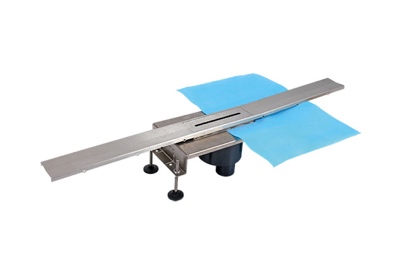 RichardBrink_SecaCentralis_02Het nieuwe product is af fabriek volledig voorzien van een afdichtingsmanchet. Met in hoogte verstelbare scharniervoeten kan de hoogte eenvoudig worden aangepast overeenkomstig de individuele inbouwsituatie.Foto: Richard Brink GmbH & Co. KG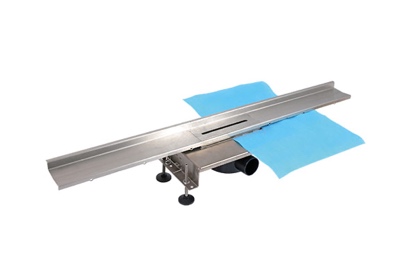 RichardBrink_SecaCentralis_03De afvoerombouwen zijn voor aansluiting in het midden of, zoals hier afgebeeld, voor aansluiting aan de wandzijde verkrijgbaar. De gootprofielen zelf kunnen eenvoudig tot de gewenste maat worden ingekort.Foto: Richard Brink GmbH & Co. KG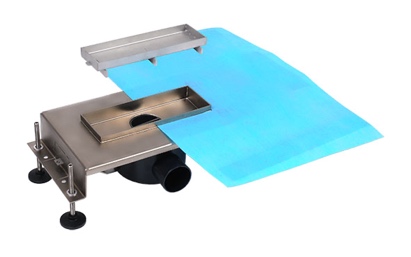 RichardBrink_SecaCentralis_04De afvoerput Centralis is een eendelige afvoerombouw van roestvrij staal met een tegelschaal in het midden. Foto: Richard Brink GmbH & Co. KG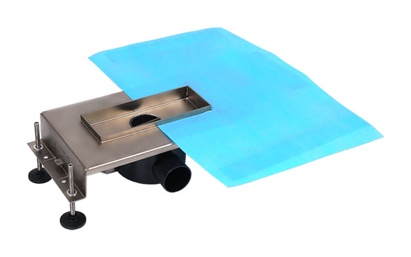 RichardBrink_SecaCentralis_05Ook dit nieuwe product wordt steeds met een afdichtingsmanchet en in hoogte verstelbare scharniervoeten geleverd. Foto: Richard Brink GmbH & Co. KG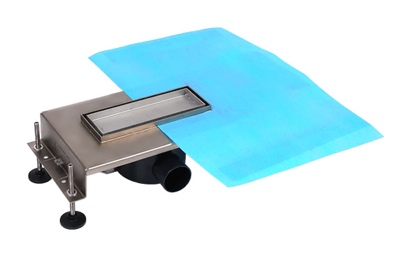 RichardBrink_SecaCentralis_06Tijdens de inbouw kan direct tot de rand van de tegelschaalbasis worden betegeld. Dit levert daarna een minimalistische uitstraling in de douche op.Foto: Richard Brink GmbH & Co. KG